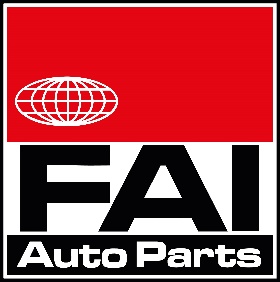 Subject Access RequestSection 1 – Applicant DetailsSection 2 – Proof of the applicant’s identityIn order to prove the applicant’s identity, we need to see copies of two pieces of identification, one from the list A and one from the list B below.  Please indicate which ones you are supplying.Please DO NOT send an original passport, driving licence or identity cardList A (photocopy of one from below)		    List B (plus one original from below)**Any documents you send us will be returned by 2nd Class PostSection 3 – Details of Information RequiredPlease use the space below to give us any details about the information you are requesting, for example by stating specific documents you require (use extra sheets if necessary):Section 4 – DeclarationThe information which I have supplied in this application is correct, and I am the person to whom it relates or a representative acting on his/her behalf.  I understand that The Company may need to obtain further information from me/my representative in order to comply with this request:Section 5 – Representative Details(if completed The Company will reply to the address you provide in this section)Section 6 – Proof of Representative’s IdentityPlease provide copies of two pieces of identification, one from list A and one from list B below and indicate which ones you are supplying.Please DO NOT send an original passport, driving licence or identity cardList A (photocopy of one from below)		    List B (plus one original from below)**Any documents you send us will be returned by 2nd Class PostSection 7 – Authority to release information to a RepresentativeA representative needs to obtain authority from the applicant before personal data can be released.  The representative should obtain the applicant’s signature below, or provide a separate note of authority.This must be an original signature, not a photocopy – please use blue inkSection 8 – TimescaleIf you have specific reasons for requiring data by a specific date please give details below:NameAddressDaytime Tel No.Email AddressPassportUtility BillPhoto Driving LicenceBank StatementForeign National Identity CardSignature of Applicant:Date:Name of Representative:Company Name:Address & Postcode:Daytime Telephone No:Email Address:PassportUtility BillPhoto Driving LicenceBank StatementForeign National Identity CardI hereby give my authority for the representative named in Section 5 of this form to make a Subject Access Request on my behalf under the current Data Protection Regulation:I hereby give my authority for the representative named in Section 5 of this form to make a Subject Access Request on my behalf under the current Data Protection Regulation:I hereby give my authority for the representative named in Section 5 of this form to make a Subject Access Request on my behalf under the current Data Protection Regulation:Signature of Applicant:Date:Signature of Representative:Date:Date required:Reason (please state and supply supporting evidence):